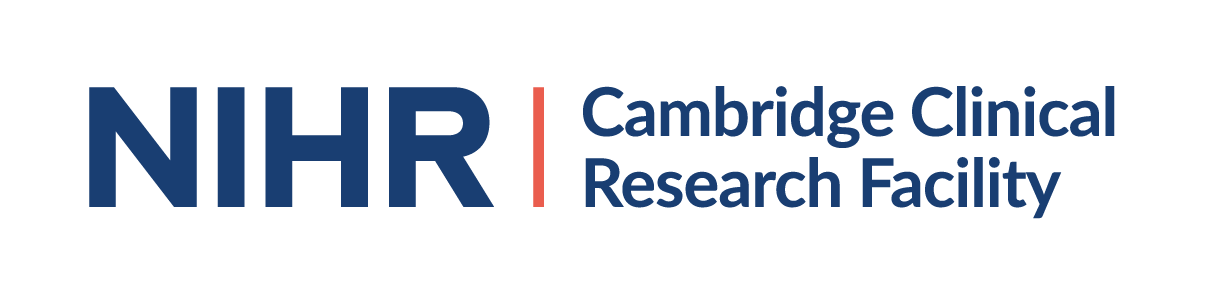 **This document is set out within a template and guide on the left to help you create an accessible document. Please read/ switch on the comments on the right hand side of the document to show tips on how to help you create an accessible document within this template.**Title - size  24Subheading 1 - size 18Subheading 2 - size 14Adding your own SubheadingBody text size 12Lorem ipsum dolor sit amet, consetetur sadipscing elitr, sed diam nonumy eirmod tempor invidunt ut labore et dolore magna aliquyam erat, sed diam voluptua. At vero eos et accusam et justo duo dolores et ea rebum. Stet clita kasd gubergren, no sea takimata sanctus est Lorem ipsum dolor sit amet. Lorem ipsum dolor sit amet, consetetur sadipscing elitr,  sed diam nonumy eirmod tempor invidunt ut labore et dolore magna aliquyam erat, sed diam voluptua. At vero eos et accusam et justo duo dolores et ea rebum. Stet clita kasd gubergren, no sea takimata sanctus est Lorem ipsum dolor sit amet. Lorem ipsum dolor sit amet, consetetur sadipscing elitr,  sed diam nonumy eirmod tempor invidunt ut labore et dolore magna aliquyam erat, sed diam voluptua. At vero eos et accusam et justo duo dolores et ea rebum. Stet clita kasd gubergren, no sea takimata sanctus est Lorem ipsum dolor sit amet.Subheading – 1 testLorem ipsum dolor sit amet, consetetur sadipscing elitr, sed diam nonumy eirmod tempor invidunt ut labore et dolore magna aliquyam erat, sed diam voluptua. At vero eos et accusam et justo duo dolores et ea rebum. Stet clita kasd gubergren, no sea takimata sanctus est Lorem ipsum dolor sit amet. Lorem ipsum dolor sit amet, consetetur sadipscing elitr,  sed diam nonumy eirmod tempor invidunt ut labore et dolore magna aliquyam erat, sed diam voluptua. At vero eos et accusam et justo duo dolores et ea rebum. Stet clita kasd gubergren, no sea takimata sanctus est Lorem ipsum dolor sit amet. Lorem ipsum dolor sit amet, consetetur sadipscing elitr,  sed diam nonumy eirmod tempor invidunt ut labore et dolore magna aliquyam erat, sed diam voluptua. At vero eos et accusam et justo duo dolores et ea rebum. Stet clita kasd gubergren, no sea takimata sanctus est Lorem ipsum dolor sit amet.Subheading –  2 testDuis autem vel eum iriure dolor in hendrerit in vulputate velit esse molestie consequat, vel illum dolore eu feugiat nulla facilisis at vero eros et accumsan et iusto odio dignissim qui blandit praesent luptatum zzril delenit augue duis dolore te feugait nulla facilisi. Lorem ipsum dolor sit amet, consectetuer adipiscing elit, sed diam nonummy nibh euismod tincidunt ut laoreet dolore magna aliquam erat volutpat.Style For NIHR branded documents: Font either Arial or Lato,Title headings – size 24,Subheadings – size 18,Secondary subheadings – size 14,Body text – size 12,Text colour – black,If you need to, you can set spacing in the document as well.Tables in an accessible formatHyperlink in an accessible formatWebsite link: https://cambridgebrc.nihr.ac.uk/ A screenreader will read this out word for word e.g.‘https:// Change to NIHR Cambridge BRC websiteDo not use ‘Click here’ or ‘Learn more’ Pictures in accessible format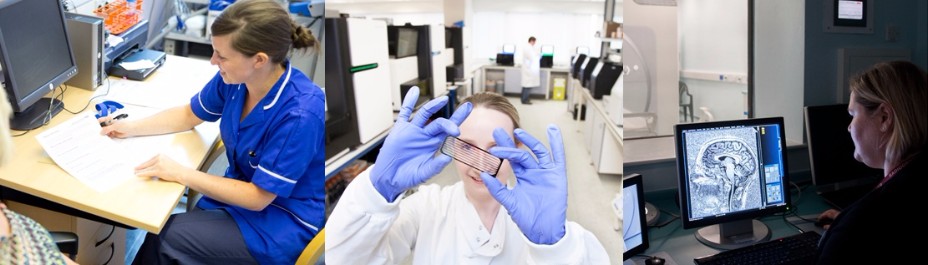 Is your document accessible?Make sure no errors come up by going to:File Info tab‘Check for issues’ and select ‘check for accessibility’A box will appear on the right hand side of the screen with any errors to address. PDF your document – making it accessible Any documents turned into PDFs, make sure the bookmarks in the PDF pane shows the correct structure you created in your Word document. Word document 						            PDF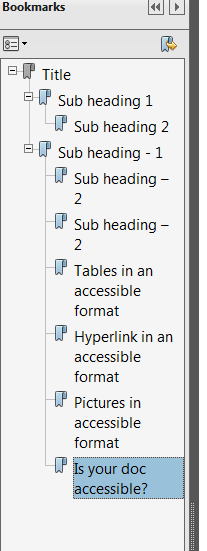 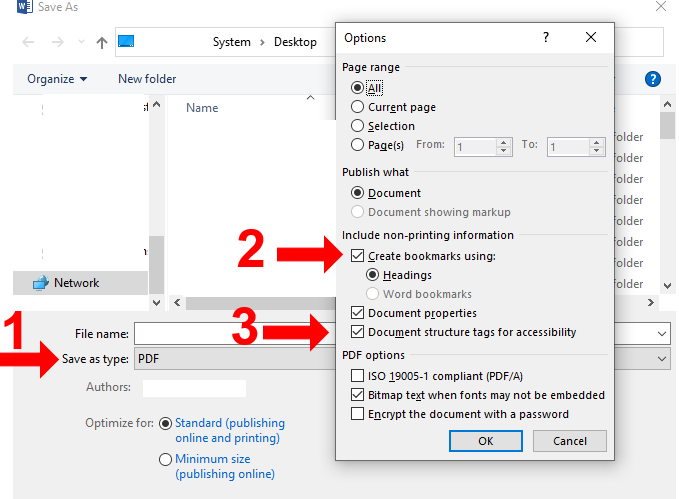 NameRoleTelephone numberJoe BloggsResearcher0123456789Jane BloggsResearcher9876543210Jim BloggsNurse0246886420